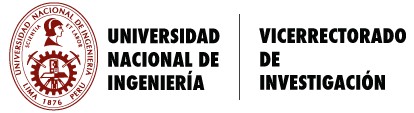 Lima     de               del 2021Señor DoctorARTURO FERNANDO TALLEDO CORONADOVICERRECTORADO DE INVESTIGACIÓN UNIVERSIDAD NACIONAL DE INGENIERIADe mi consideración:Tengo el agrado de dirigirme a usted, en mi condición de docente en la categoría de:  ……………………………………. para presentar el Proyecto de Investigación: titulado: ……………………………………………………………………………………………….……………………………………………………………………………………………….……………………………………………………………………………………………….al Concurso de Proyecto de Investigación Formativa de la Universidad Nacional de Ingeniería 2022.  El cual se encuentra orientado          en          el          área          de          investigación   de:  ..………………………………………………………………………….y será ejecutado principalmente en la Facultad de: ………………………………………….Sin otro particular, quedo de usted.Atentamente,Firma del docente jefe del proyectoCódigo docente: Teléfono:Correo-e: